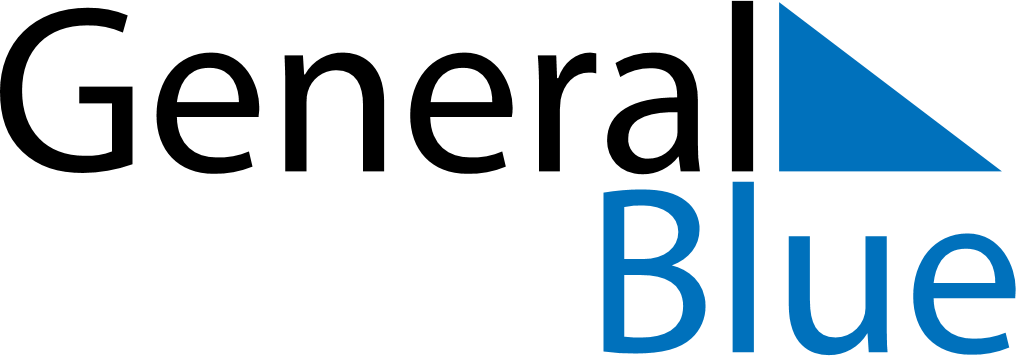 December 2024December 2024December 2024December 2024December 2024December 2024Tisnov, South Moravian, CzechiaTisnov, South Moravian, CzechiaTisnov, South Moravian, CzechiaTisnov, South Moravian, CzechiaTisnov, South Moravian, CzechiaTisnov, South Moravian, CzechiaSunday Monday Tuesday Wednesday Thursday Friday Saturday 1 2 3 4 5 6 7 Sunrise: 7:28 AM Sunset: 3:58 PM Daylight: 8 hours and 29 minutes. Sunrise: 7:29 AM Sunset: 3:57 PM Daylight: 8 hours and 27 minutes. Sunrise: 7:30 AM Sunset: 3:57 PM Daylight: 8 hours and 26 minutes. Sunrise: 7:32 AM Sunset: 3:56 PM Daylight: 8 hours and 24 minutes. Sunrise: 7:33 AM Sunset: 3:56 PM Daylight: 8 hours and 23 minutes. Sunrise: 7:34 AM Sunset: 3:56 PM Daylight: 8 hours and 21 minutes. Sunrise: 7:35 AM Sunset: 3:55 PM Daylight: 8 hours and 20 minutes. 8 9 10 11 12 13 14 Sunrise: 7:36 AM Sunset: 3:55 PM Daylight: 8 hours and 18 minutes. Sunrise: 7:37 AM Sunset: 3:55 PM Daylight: 8 hours and 17 minutes. Sunrise: 7:38 AM Sunset: 3:55 PM Daylight: 8 hours and 16 minutes. Sunrise: 7:39 AM Sunset: 3:55 PM Daylight: 8 hours and 15 minutes. Sunrise: 7:40 AM Sunset: 3:55 PM Daylight: 8 hours and 14 minutes. Sunrise: 7:41 AM Sunset: 3:55 PM Daylight: 8 hours and 13 minutes. Sunrise: 7:42 AM Sunset: 3:55 PM Daylight: 8 hours and 12 minutes. 15 16 17 18 19 20 21 Sunrise: 7:43 AM Sunset: 3:55 PM Daylight: 8 hours and 12 minutes. Sunrise: 7:44 AM Sunset: 3:55 PM Daylight: 8 hours and 11 minutes. Sunrise: 7:44 AM Sunset: 3:55 PM Daylight: 8 hours and 11 minutes. Sunrise: 7:45 AM Sunset: 3:56 PM Daylight: 8 hours and 10 minutes. Sunrise: 7:46 AM Sunset: 3:56 PM Daylight: 8 hours and 10 minutes. Sunrise: 7:46 AM Sunset: 3:57 PM Daylight: 8 hours and 10 minutes. Sunrise: 7:47 AM Sunset: 3:57 PM Daylight: 8 hours and 10 minutes. 22 23 24 25 26 27 28 Sunrise: 7:47 AM Sunset: 3:57 PM Daylight: 8 hours and 10 minutes. Sunrise: 7:48 AM Sunset: 3:58 PM Daylight: 8 hours and 10 minutes. Sunrise: 7:48 AM Sunset: 3:59 PM Daylight: 8 hours and 10 minutes. Sunrise: 7:48 AM Sunset: 3:59 PM Daylight: 8 hours and 10 minutes. Sunrise: 7:49 AM Sunset: 4:00 PM Daylight: 8 hours and 11 minutes. Sunrise: 7:49 AM Sunset: 4:01 PM Daylight: 8 hours and 11 minutes. Sunrise: 7:49 AM Sunset: 4:02 PM Daylight: 8 hours and 12 minutes. 29 30 31 Sunrise: 7:49 AM Sunset: 4:02 PM Daylight: 8 hours and 13 minutes. Sunrise: 7:49 AM Sunset: 4:03 PM Daylight: 8 hours and 13 minutes. Sunrise: 7:49 AM Sunset: 4:04 PM Daylight: 8 hours and 14 minutes. 